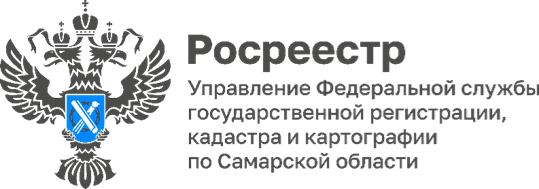 	01.04.2024Как защитить свои права на недвижимость2500 обращений на внесение записи о невозможности государственной регистрации без личного участия правообладателя поступило в самарский Росреестр в январе-феврале 2024 года.   Сегодня каждый владелец недвижимого имущества может защитить свои права на недвижимость. Собственник имеет право подать заявление о невозможности государственной регистрации перехода, ограничения (обременения), прекращения права на принадлежащие объекты недвижимости без личного участия. В этом случае в ЕГРН вносится соответствующая запись. Напоминаем, что такое заявление подается, в том числе, в электронном виде на сайте Росреестра. Оно предоставляется через личный кабинет правообладателя без использования усиленной квалифицированной электронной подписи.Пошаговый алгоритм заполнения заявления в электронном виде можно посмотреть https://vk.com/album-210717495_301237848.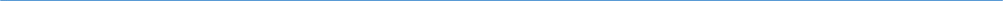 Материал подготовлен пресс-службойУправления Росреестра по Самарской области